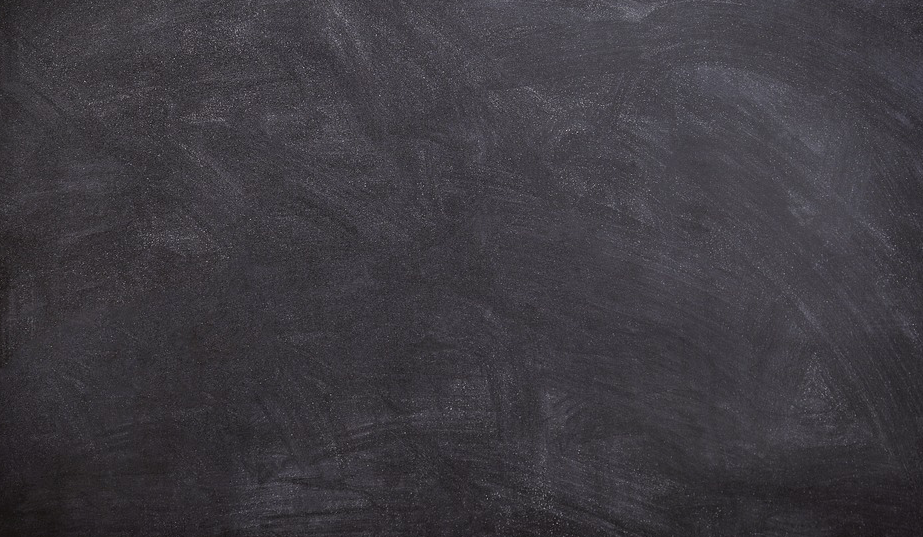 Name: 		Eberle Michael	Alter:			44Wohnort: 		AufhausenKlasse: 		DM 3aSponsoren:		Konold-Türen/DischingenMechaniker:	Benjamin Frank, Martin Fürst und ichFahrzeug: 		Opel Kadett - ELieblings- Autocross-Rennstrecke: 	 Kesseltal-RingWas hast Du in der Winterpause am Fahrzeug umgebaut/ verbessert:Fahrzeug neu Lackiert xBisherige motorsportliche Erfolge:Einige Klassen und Finalsiege in der „Freien Szene“xWelche Meisterschaft möchtest Du fahren und welche Motorsportlichen Ziele hast Du:   Einzelne  DM-Rennenx